УКРАЇНА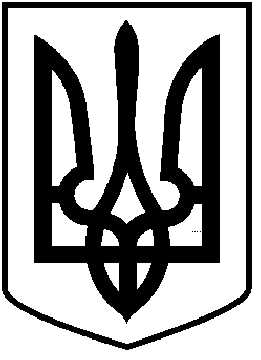 ЧОРТКІВСЬКА МІСЬКА РАДАП’ЯТДЕСЯТ П’ЯТА СЕСІЯ СЬОМОГО СКЛИКАННЯРІШЕННЯвід 21  березня  2019 року                        м. Чортків                                                                                      № 1434 Про  виділення  коштів  для надання  матеріальної допомоги	Розглянувши заяву гр. Воробей С.М.   від  05 лютого  2019 року  відповідно до  Програми надання адресної грошової допомоги громадянам м. Чорткова на 2017-2019 роки, затвердженої  рішенням міської ради від 23 грудня 2016 року №486  та керуючись статтею 26 Закону України "Про місцеве самоврядування  в Україні", міська радаВИРІШИЛА:1.Виділити  кошти  в сумі 32180  грн  для  надання грошової  допомоги  Воробей С.Й. на лікування  її  вихованиці  Балакунець Є.І.2.Фінансовому управлінню Чортківської  міської  ради  профінансувати  міську раду за рахунок коштів  Програми  надання  адресної  грошової  допомоги громадянам  м. Чорткова на 2017-2019 роки.3.Відділу  бухгалтерського обліку та фінансової звітності  міської ради забезпечити виконання даного рішення.4.Контроль за виконанням даного рішення покласти на постійну комісію міської ради  з бюджетно-фінансових, економічних питань, комунального майна та інвестицій.Міський голова                                                         Володимир    ШМАТЬКО